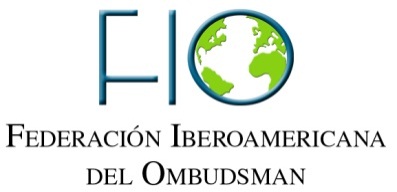 ATA DA REUNIÃO DO CONSELHO REITOR7 de novembro de 2013, San Juan, Porto Rico.Na cidade de San Juan, Porto Rico, deu-se início à Reunião do Conselho Reitor, convocada no quadro da XVIII Assembleia Geral da Federação Ibero-americana de Ombudsman.Estão presentes os seguintes Provedores que fazem parte do Conselho Reitor, eleito pela Assembleia Geral referida:Lic. Lilia Herrera Mow, Provedora de Justiça da República do Panamá;Sr. Manuel María Páez Monges, Provedor de Justiça do Paraguai;Dr. Juan José Ríos Estavillo, Presidente da Comissão Estatal dos Direitos Humanos de Sinaloa;Dr. Raúl Plascencia Villanueva(;), Presidente da Comissão Nacional dos Direitos Humanos do México;Dr. Rolando Villena Villegas, Provedor de Justiça do Estado Plurinacional de Bolívia.Pede desculpa e justifica-se por não estar presente o Dr. José Francisco de Faria Costa, Provedor de Justiça de Portugal.O CONSELHO REITOR CHEGOU AOS SEGUINTES ACORDOS:PRIMEIRO: Hierarquia do Conselho Reitor:SEGUNDO: Designação do Secretário TécnicoO Dr. Raúl Plascencia Villanueva, Presidente da CNDH do México e Presidente da FIO, consultou os membros do Conselho Reitor acerca da designação de Aleksi Asatashvili como Secretário Técnico da FIO. O Conselho Reitor aprova a nomeação proposta.TERCEIRO: Elaboração de Síntese ExecutivaExpôs-se a necessidade de dar uma maior visibilidade à FIO, a nível regional e internacional, e de emitir notas de imprensa relativamente às principais datas internacionais e aos principais acontecimentos de direitos humanos. Para isso, o Conselho Reitor delibera a intervenção das áreas de comunicação social de cada uma das Instituições para elaborarem uma Síntese Executiva que contenha notas relevantes do trabalho quotidiano das Instituições membros nacionais da FIO e que, eventualmente, se possam agrupar por país, região e tema. A referida Síntese Executiva distribuir-se-á por correio eletrónico e através da página web www.portalfio.net. QUARTO: Ameaças contra alguns membros da FIOO Conselho Reitor delibera apoiar a moção da Provedoria da Bolívia para exprimir de forma conjunta a preocupação relativamente às ameaças institucionais contra alguns membros da FIO.QUINTO: AVISO DO NOVO CONSELHO REITOR DA FIOCom o fim de dar maior visibilidade à FIO, o Conselho Reitor delibera apoiar a proposta do Provedor de Justiça do Paraguai, de dar a conhecer o novo Conselho Reitor da FIO a todos os contactos, por exemplo, na Cimeira Ibero-americana, Mercosur, Unasur, OEA, Conselho de Direitos Humanos, OACNUDH, CIDH, principais ONGs Internacionais, ACNUR, CICR, CIC, IOI e ILO, entre outros.SEXTO: REDE DE MIGRANTES E TRÁFICO DE PESSOASO Conselho Reitor delibera o estabelecimento da REDE de Migrantes e Tráfico de Pessoas e que a coordenação geral da referida REDE esteja a cargo da Hon. Iris Miriam Ruíz Class, Procuradora dos Direitos do Cidadão do Estado Livre e Associado de Porto Rico.SÉTIMO: SEDE DA PRÓXIMA REUNIÃO DO CONSELHO REITORO Conselho Reitor delibera realizar a sua próxima reunião a 4 de dezembro do ano em curso, na cidade do México.OITAVO: ASSUNTOS VÁRIOSO Provedor de Justiça da Bolívia solicita que na presente gestão se sublinhem aspetos sobre problemas sociais que se vivem na região, por exemplo, o trabalho das Instituições Nacionais da Bolívia e do Perú.O Provedor de Justiça da Bolívia propõe que as atividades da FIO se interliguem com outros agrupamentos sub-regionais de Provedores de Justiça ou Ombudsman, por exemplo, com o Conselho Andino de Provedores de Justiça, CAROA, etc.O Provedor da Bolívia também solicita que se estabeleçam as bases para a formulação de uma missão e visão a médio prazo (5 anos) da FIO perante os novos desafios que a instituição enfrenta e que reclamam um maior compromisso em diferentes cenários.Por essa razão, o Conselho Reitor delibera analisar e avaliar os pontos fortes e os pontos fracos da própria Federação com uma visão de futuro de modo a poder avançar com um melhor planeamento.Anexo Deliberações do Conselho Reitor da FIOSan Juan, Porto Rico, 7 de novembro de 2013O Conselho Reitor da FIO, na sua reunião do passado dia 7 de novembro de 2013, em San Juan, Porto Rico, tomou as seguintes decisões:A hierarquia dos membros do Conselho de Administração fica de acordo com o que se segue:Presidente: Dr. Raúl Plascencia Villanueva, Presidente da Comissão Nacional dos Direitos Humanos do México;I Vice-presidente: Sr. Manuel Ma. Páez Monges, Provedor de Justiça da República do Paraguai;II Vice-presidente: Lic. Lilia Herrera Mow, Provedora de Justiça da República do Panamá;III Vice-presidente: Dr. Rolando Villena Villegas, Provedor de Justiça do Estado Plurinacional de Bolívia;IV Vice-presidente: Dr. José de Faria Costa, Provedor de Justiça de Portugal;V Vice-presidente: Dr. Juan José Ríos Estavillo, Presidente da Comissão Estatal dos Direitos Humanos de Sinaloa.Designa-se Aleksi Asatashvili como Secretário Técnico da FIO;Determina-se a intervenção das áreas de comunicação social de cada uma das Instituições com o fim de promover a elaboração de uma Síntese Executiva;Delibera-se o apoio à moção da Provedoria da Bolívia para se exprimir de forma conjunta a preocupação perante as ameaças institucionais contra alguns membros da FIO;Delibera-se o apoio da proposta do Provedor de Justiça do Paraguai, a fim de dar a conhecer o novo Conselho Reitor da FIO a todos os contactos, por exemplo, na Cimeira Ibero-americana, Mercosur, Unasur, OEA, Conselho de Direitos Humanos, OACNUDH, CIDH, principais ONG Internacionais, ACNUR, CICR, CIC, IOI e ILO, entre outros;Delibera-se o estabelecimento da Rede da FIO de Migrantes e Tráfico de Pessoas e que a coordenação geral da referida REDE esteja a cargo da Hon. Iris Miriam Ruíz Class, Procuradora dos Direitos do Cidadão do Estado Livre e Associado de Porto Rico;Delibera-se a realização da próxima reunião no dia 4 de dezembro do ano em curso, na cidade do México;Delibera-se a análise e a avaliação dos pontos fortes e dos pontos fracos da própria Federação com uma visão de futuro de forma a poder avançar com um melhor planeamento.Presidente:Dr. Raúl Plascencia Villanueva, Presidente da Comissão Nacional dos Direitos Humanos do México;I  Vice-presidente:   Sr. Manuel Ma. Páez Monges, Provedor de Justiça da República do Paraguai;II   Vice-presidente:Lic. Lilia Herrera Mow, Provedora de Justiça da República do Panamá;III  Vice-presidente:Dr. Rolando Villena Villegas, Provedor de Justiça de Estado Plurinacional da Bolívia;IV  Vice-presidente:Dr. José de Faria Costa, Provedor de Justiça de Portugal;V   Vice-presidente:Dr. Juan José Ríos Estavillo, Presidente da Comissão Estatal dos Direitos Humanos de Sinaloa._______________________Dr. Raúl Plascencia Villanueva, Presidente da FIO e Presidente da Comissão Nacional dos Direitos Humanos do México_______________________Dr. Raúl Plascencia Villanueva, Presidente da FIO e Presidente da Comissão Nacional dos Direitos Humanos do México_______________________Sr. Manuel María Páez Monges, Vice-presidente I da FIO e Provedor de Justiça do Paraguai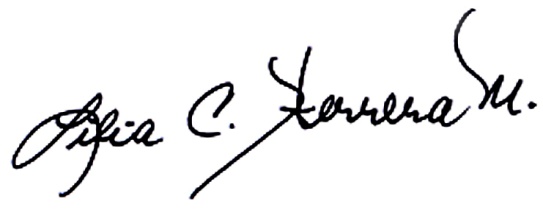 _______________________Lic. Lilia Herrera MowVice-presidente IIProvedora de Justiça do Panamá_______________________Dr. Rolando Villena Villegas,  Vice-presidente III da FIO e Provedor de Justiça do Estado Plurinacional de Bolívia_______________________Dr. Juan José Ríos Estavillo,  Vice-presidente V da FIO e Presidente da Comissão Estatal dos Direitos Humanos de Sinaloa